РОССИЙСКАЯ   ФЕДЕРАЦИЯ   Администрация поселка Хомутовка Хомутовского района Курской области ПОСТАНОВЛЕНИЕот  «27» августа  2018 года                                        № 152                                     п. Хомутовка О внесении изменения в постановление№61 от 20 апреля 2018 года «Об утверждении перечня земельных участков,планируемых  к бесплатному предоставлению гражданам в 2018 году для индивидуального жилищного строительства В соответствии с Земельным кодексам Российской Федерации , Закона Курской области от 21.09.2011 №74-ЗКО  «О бесплатном предоставлении в собственность отдельным категориям  граждан земельных участков для индивидуального жилищного строительства или ведения личного подсобного хозяйства на территории Курской  области»  Администрация поселка Хомутовка                                          ПОСТАНОВЛЯЕТ:           1.    Внести в постановление Администрации поселка Хомутовка от 20 апреля 2018 года №61 «Об утверждении перечня земельных участков, планируемых к бесплатному предоставлению гражданам в 2018 году для индивидуального жилищного строительства» следующие изменения:- утвердить Перечень земельных участков, планируемых к бесплатному предоставлению граждан в 2018 году (приложение№1) Постановление вступает в силу со дня его подписания.Глава  поселка ХомутовкаХомутовск ого района  ___________________А.К.МасловПриложение №1                                                                                Постановлению Администрации                                                                                       поселка Хомутовка  от 27.08.2018 №152П Е Р Е Ч Е Н Ь Земельных участков  для бесплатного предоставления в соответствии с законом Курской области от 21.09.2011 г.№74-ЗКО «О бесплатном предоставлении в собственность  отдельным категория граждан земельных участков на территории Курской области» 1.Земельный участок с кадастровым номером  46:26:010101:1849 общей площадью 1185 кв.м, относящийся к категории  земель населенных пунктов, расположенный по адресу : Курская область ,Хомутовский район, п.Хомутовка, ул.Рабочая  для индивидуального жилищного строительства.2. Земельный участок с кадастровым номером  46:26:010101:1850 общей площадью 1185 кв.м, относящийся к категории  земель населенных пунктов, расположенный по адресу : Курская область ,Хомутовский район, п.Хомутовка, ул.Рабочая  для индивидуального жилищного строительства.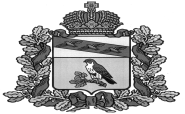 